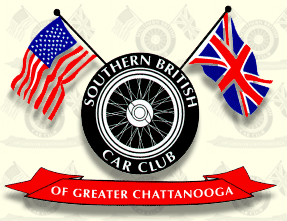 The Southern British Car Club of Greater 
Invites you to The Chattanoogan Hotel
October 26-28, 2018
For “Choo Choo Refugee New Home” Car ShowExciting News: WIN A FREE NIGHT AT THE CHATTANOOGAN HOTEL!    Reserve your guestrooms before October 3 at our host hotel, The Chattanoogan, and be entered to win a free room night.  For each night you reserve at the special SBCC rate of $165 (normally $220) you will receive one entry into our drawing to be used for your weekend with us or a future visit.  Winner will be drawn live on Saturday, October 27, 2018 and announced at SBCC’s awards banquet.Pre-Registration:  $25 due by October 3, 2018.  Friday, October 26th Free trailer parking available after 5pm, 1206 Broad St., Chattanooga, across from The Chattanoogan Hotel.Coker Tire will have free tours on Friday, Oct 26th at 10AM and 1PM.  The tour is about 1 hour.  Coker Tire is within walking distance of the Chattanoogan Hotel.Registration:  4:30-6:30 pm, The Chattanoogan Hotel lobby, 1201 Broad St, Chattanooga, TN 37402. Welcome Reception:  6:00 pm, Main courtyard, music provided.  Award for the Best Dressed Lord and Award for the Finest Lady.Saturday, October 27thNEW show field location:  Crye-Leike lot, 1201 Market Street, Chattanooga, TN 37402Registration on show field:  8:30-10:30 amShow field opens: 8:30 amParticipants Popular Vote ballots will be placed in cars at 11:00Voting by participants: 11:00-2:00 pmFood is available at the many eateries at The Chattanoogan Hotel (across the street).Funkana: 3:00-4:30 pm Awards Dinner: 6:00 pm, Walker Room, The Chattanoogan HotelSunday, October 28thDutch treat breakfast: 8:00-10:00 amHOTEL RESERVATIONSThe Chattanoogan Hotel
1201 Broad Street, Chattanooga, TN 37402 
1-800-619-0018Discount Code #680351, rate good UNTIL October 3, 2018, Room rate -- $165.00 plus taxParking rate -- $8.00 per day. (For those staying at the hotel, who have parking billed through their room, can come and go as they please using their room key; otherwise, parking is the hourly rate paid each time leaving the parking garage).For more show information contact:  Mike Flood at 423-472-0822 or Mike4lbc@gmail.comFacebook:  Southern British Car Club	www.southernbritishcarclub.net